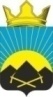 РОССИЙСКАЯ ФЕДЕРАЦИЯРОСТОВСКАЯ ОБЛАСТЬТАЦИНСКИЙ РАЙОНМУНИЦИПАЛЬНОЕ ОБРАЗОВАНИЕ«УГЛЕГОРСКОЕ СЕЛЬСКОЕ ПОСЕЛЕНИЕ»АДМИНИСТРАЦИЯ  УГЛЕГОРСКОГО  СЕЛЬСКОГО  ПОСЕЛЕНИЯ__________________________________________________________________ПОСТАНОВЛЕНИЕ 14.05.2020 г.                                        № 41                                           п. УглегорскийО проведении публичных слушанийпо внесению изменений в генеральный план Углегорского сельского поселенияТацинского района, Ростовской области          Руководствуясь Градостроительным кодексом Российской Федерации от 29 декабря 2004 года № 190-ФЗ, Федеральным законом от 06 октября 2003 года № 131-ФЗ «Об общих принципах организации местного самоуправления в РФ», Областным законом Ростовской области от 14 января 2008 года № 853-3C «О градостроительной деятельности в Ростовской области», Уставом муниципального образования «Углегорского сельского поселения», решением Собрания депутатов Углегорского сельского поселения от 28.08.2018 года № 102  «Об утверждении Положения о порядке проведения публичных слушаний по вопросам градостроительной деятельности на территории Углегорского сельского поселения», в соответствии с постановлением Администрации Углегорского сельского поселения от 05 февраля 2019 года № 17 «О разработке проекта   внесения  изменений в генеральный план Углегорского сельского поселения, Тацинского района, Ростовской области»,ПОСТАНОВЛЯЮ:                    1. Вынести на обсуждение публичных слушаний  проект по внесению  изменений в генеральный план Углегорского сельского поселения, Тацинского района, Ростовской области»,                    2. Назначить проведение публичных слушаний  по проекту внесение  изменений в генеральный план  Углегорского сельского поселения Тацинского района, Ростовской области на 17 час. 00 мин. 02 июля 2020 года; место проведения публичных слушаний: здание Администрации Углегорского сельского поселения, расположенное по адресу: п. Углегорский пер Школьный 2., каб. №1.      3. Определить место размещения   проекта  внесения изменений в генеральный план Углегорского сельского поселения  Тацинского района, Ростовской области»  и иной сопутствующей документации для ознакомления с ней населения: здание  Администрации Углегорского сельского поселения, расположенное по адресу: Ростовская область, Тацинский район, п. Углегорский, пер. Школьный 2.      4. Уполномоченным органом по проведению публичных слушаний утвердить организационный комитет по проведению публичных слушаний в составе:-   Качурина Л.Л – глава Администрации Углегорского сельского поселения;-   Бабич Л.С.      – специалист 1 категории Администрации Углегорского сельского поселения;-   Веревкина С.И. -  специалист 1 категории Администрации Углегорского сельского поселения;-  Кучерявая Л.М. – старший инспектор по земельным и имущественным отношениям Администрации Углегорского сельского поселения;-  Храмова Е.В. – депутат Собрания депутатов Углегорского сельского поселения.      5. Комиссии по окончанию публичных слушаний  предоставить протоколы и заключение для принятия решения о направлении проекта на утверждение Собранием депутатов Углегорского сельского поселения.      6. В пятидневный срок с момента подписания настоящего постановления обеспечить его официальное опубликование и разместить на официальном сайте  Администрации Углегорского сельского поселения в сети «Интернет».      7. Настоящее постановление вступает в силу со дня его обнародования.      8. Контроль за исполнением настоящего постановления оставляю за собой.Глава АдминистрацииУглегорского  сельского поселения                                                   Л.Л. Качурина